Nota: Todas las imágenes de cada paso tienen un recuadro en negro el cual funciona como indicador de las principales opciones.Verificar si existen versiones anteriores de teams y desinstalarlas Pasos: Inicio	Panel de control	Programas y características 	Seleccionar programa teams instalado 	Desinstalar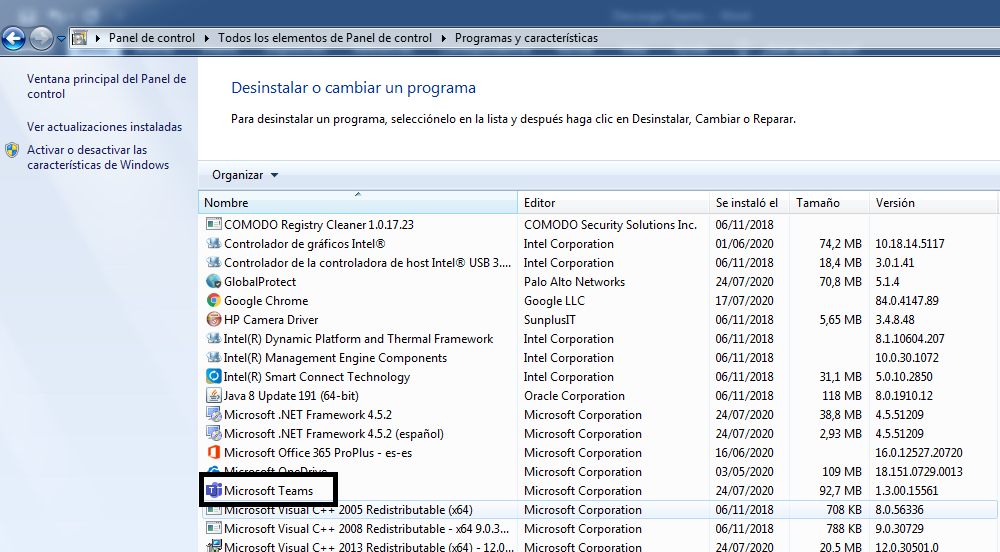 Descarga de TeamsPasos: Ingresar a https://www.microsoft.com/es-ww/microsoft-365/microsoft-teams/group-chat-softwareClick en: Descargar Teams / Descargar para escritorio / Descargar Teams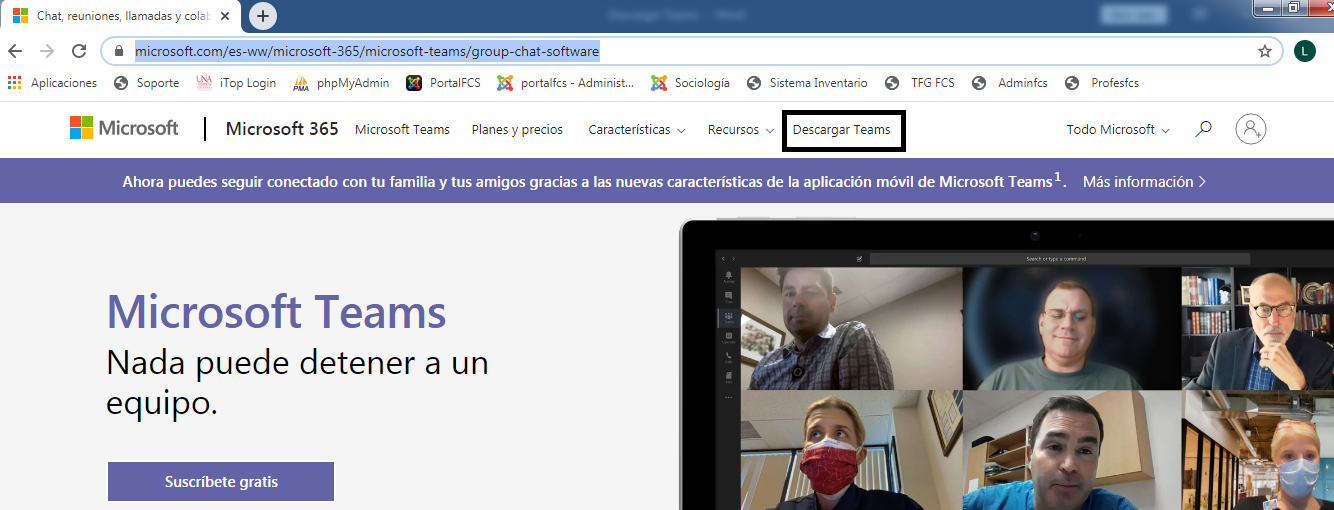 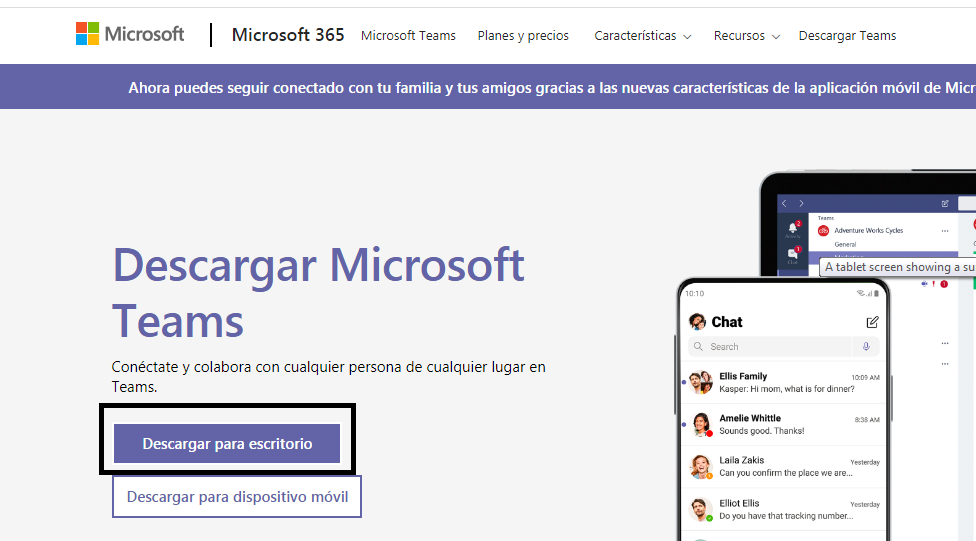 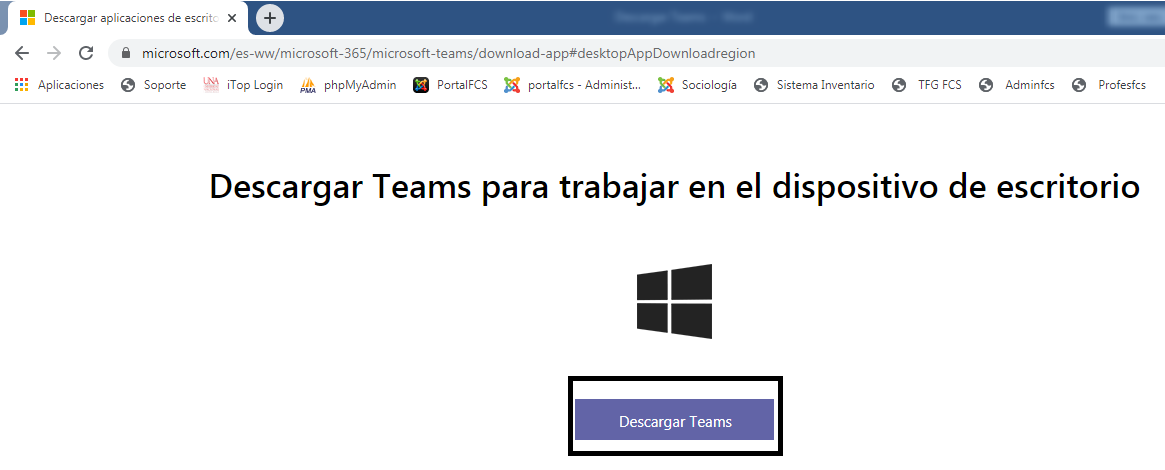 Seleccionar Mostrar en carpeta:  el explorador de Windows mostrara el instalador del Teams al cual deben darle doble Click y seguir las instrucciones.Notas: 1. Si antes de la instalación el sistema solicita instalar el Microsoft. Net Framework, debe permitir dicha instalación2. Para la utilización del Teams debe iniciar sesión con las credenciales de Office que le fueron proporcionadas por el CGI.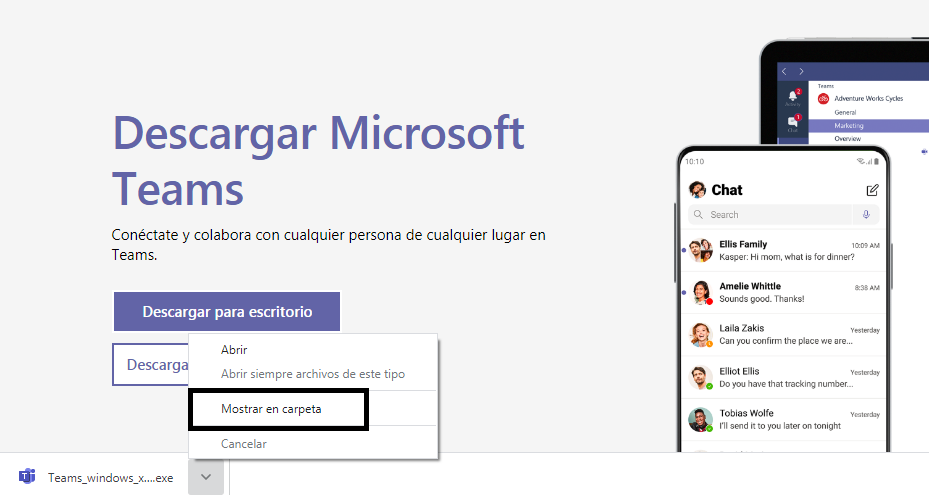 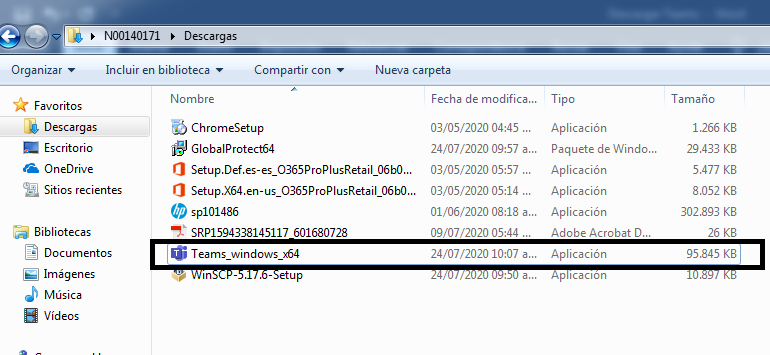 